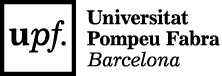 INFORME PARA LA DEFENSA DE UNA TESIS DOCTORALDATOS DE LA TESIS DOCTORALDoctorando/a:  	Título de la tesis: 	Director/a de la tesis	Departamento o Instituto responsable: 	DATOS DEL MIEMBRO DEL TRIBUNALDoctor/a: 	Departamento o Instituto: 	Universidad o Institución: 	INFORME RAZONADO DE LAS APORTACIONES DE LA TESIS DOCTORAL1) Valoración genérica2) Marco teórico3) Aspectos relevantes e innovadores4) Comentarios sobre la metodología y la bibliografía 5) Conclusiones del informe(Firma del miembro del tribunal)……………….,  ....  de ................. del 20......